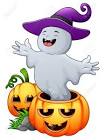 Friday 28th OctoberGoblins Fingers (fish Fingers)Witches Broomsticks (chips)Zombies Eyeballs (beans)Zombies Brain & I scream                         (ice-cream and jelly)Milk or Water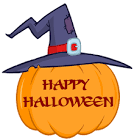 £2.60